Способ оплаты взноса на капитальный ремонт через систему «Сбербанк Онлайн».Обязанность по оплате взносов на капитальный ремонт предусмотрено ст.169 ЖК РФ и лежит на собственниках помещений в МКД. В случае неуплаты взносов частью 14.1 ст.155 ЖК РФ предусмотрено начисление пени и их взыскание.
Оплатить взносы на капитальный ремонт без взимания комиссии можно в отделениях и устройствах самообслуживания Сбербанка России, с помощью системы «Сбербанк Онлайн», а также воспользовавшись услугой «АВТОПЛАТЕЖ» (автоматическая оплата взносов на капремонт со счета банковской карты на основании фиксированной суммы) достаточно один раз ввести необходимые реквизиты и установить фиксированную сумму оплаты платеж будет автоматически списываться ежемесячно.При оплате взноса с помощью системы «Сбербанк Онлайн» Вас необходимо обратить внимание на сформированную квитанцию (чек). Если в квитанции отразилась комиссия то оплата взноса произведена неверно.На сайте НКО «РОКР» размещена инструкция оплаты через систему «Сбербанк Онлайн». вкладка- «СОБСТВЕННИКАМ»-«ПОСОБИЯ И ИНСТРУКЦИИ»-«ИНСТРУКЦИИ»- «ИНСТРУКЦИЯ ПО ОПЛАТЕ ВЗНОСОВ ЗА КАПИТАЛЬНЫЙ РЕМОНТ»  В данной инструкции отражены удобные два способа оплаты.11.04.2018Сайт Ассоциации региональных операторов капитального ремонта (АРОКР) создал специальный раздел «Разъяснения»Самые распространенные вопросы и ответы по капремонту доступны по ссылке: http://www.arokr.ru/doc/razyasneniya. Для удобства пользования весь представленный материал разбит на тематические блоки, реализована функция поиска по разделу. В разделе содержится информация о том, на какие цели могут быть израсходованы средства, перечисленные в качестве взносов на капитальный ремонт, как организована оплата строительного контроля за счёт средств фонда капремонта, рекомендации по проверке банковских гарантий.  Также приводится алгоритм отбора подрядных организаций для выполнения работ по капитальному ремонту общего имущества в МКД в соответствии с постановлением Правительства РФ № 615 от 01.07.2016 г. Данная представленная информация будет полезна не только региональным фондам, но и подрядным организациям, органам власти и активным собственникам. На официальном сайте регионального оператора http://www.fkr-eao.ru/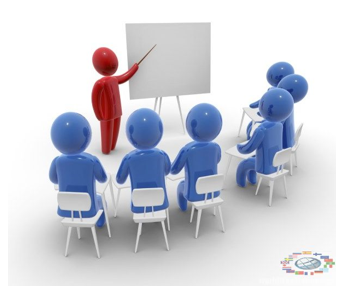 Юридический отдел.КАК ИСПРАВИТЬ НЕКОРРЕКТНЫЕ ДАННЫЕ В КВИТАНЦИИ?Если Вы обнаружили несоответствие информации (о собственнике, квадратных метрах помещения) в платежном документе за капремонт с фактическими данными, Вам необходимо для уточнения и внесения корректировок в программу начислений обратиться в Фонд и предоставить копию свидетельства о государственной регистрации права или выписки ЕГРН. После предоставления документов специалисты Фонда внесут необходимые корректировки, чтобы в дальнейшем платежный документ формировался корректно.Обращаться по адресу:
г. Биробиджан, ул. Пионерская 46, каб. 7
тел: 8(42622) 2-12-06.«АВТОПЛАТЕЖ» В 2018 годуУважаемые собственники!Без комиссии оплатить взносы на капитальный ремонт можно в отделениях и устройствах самообслуживания Сбербанка России (банкоматы), а также воспользовавшись услугой «АВТОПЛАТЕЖ» (автоматическая оплата взносов на капремонт со счета банковской карты на основании фиксированной суммы) достаточно один раз ввести необходимые реквизиты и установить фиксированную сумму оплаты платеж будет автоматически списываться ежемесячно.Просим обратить внимание что с 1 января 2018 года увеличилась оплата взноса на капитальный ремонт и собственники которые производят оплату взноса с помощью услуги «АВТОПЛАТЕЖ» должны внести изменения в фиксированной суммы оплаты взноса в феврале 2018 года.11.04.2018Оплачивать взносы на капремонт входит в обязанность всех собственников помещенийВ силу действующего законодательства РФ каждый собственник должен нести расходы на содержание общего имущества в многоквартирном доме, доля обязательных расходов которых определяется долей в праве на общее имущество в таком доме. В целях его надлежащего содержания на собственников помещений возложена обязанность по оплате взносов на капремонт (ч. 1 ст. 169 ЖК РФ).Ежемесячный взнос на капремонт устанавливается в расчете на один квадратный метр общей площади помещения в доме. Собственники уплачивают взносы на капитальный ремонт на основании платежных документов, в сроки, установленные для внесения платы за жилое помещение и коммунальные услуги, т.е. до 25 числа месяца, следующего за истекшим. В случае несвоевременной и (или) неполной оплаты взносов на капремонт Фонд оставляет за собой право начисления пени в размере одной трехсотой ставки рефинансирования Центрального банка Российской Федерации.В случае наличия задолженности рекомендуем погасить ее в кратчайшие сроки!Напомним, что собственник может заключить с региональным оператором соглашение о реструктуризации (рассрочке) задолженности по оплате взноса на капитальный ремонт.В целях удобства для собственников существует возможность заключения соглашения. Для оформления соглашения по реструктуризации долга необходимо обратиться в офис регионального оператора по адресу: г. Биробиджан ул. Пионерская д. 46 юридический отдел. При себе иметь паспорт и свидетельство государственной регистрации права собственности.Отметим, что договор о реструктуризации по умолчанию заключается на 6 месяцев. Договор о реструктуризации дает возможность оформить субсидию на коммунальные услуги. Бухгалтерия НКО «РОКР»11.04.2018